Course:Course:The Theory of Plant BreedingThe Theory of Plant BreedingThe Theory of Plant BreedingThe Theory of Plant BreedingThe Theory of Plant BreedingThe Theory of Plant BreedingThe Theory of Plant BreedingThe Theory of Plant BreedingThe Theory of Plant BreedingThe Theory of Plant BreedingThe Theory of Plant BreedingCourse id:Course id:The Theory of Plant BreedingThe Theory of Plant BreedingThe Theory of Plant BreedingThe Theory of Plant BreedingThe Theory of Plant BreedingThe Theory of Plant BreedingThe Theory of Plant BreedingThe Theory of Plant BreedingThe Theory of Plant BreedingThe Theory of Plant BreedingThe Theory of Plant BreedingNumber of ECTS: 6Number of ECTS: 6The Theory of Plant BreedingThe Theory of Plant BreedingThe Theory of Plant BreedingThe Theory of Plant BreedingThe Theory of Plant BreedingThe Theory of Plant BreedingThe Theory of Plant BreedingThe Theory of Plant BreedingThe Theory of Plant BreedingThe Theory of Plant BreedingThe Theory of Plant BreedingTeacher:Teacher:Jan J. Boćanski, Velimir N. MladenovJan J. Boćanski, Velimir N. MladenovJan J. Boćanski, Velimir N. MladenovJan J. Boćanski, Velimir N. MladenovJan J. Boćanski, Velimir N. MladenovJan J. Boćanski, Velimir N. MladenovJan J. Boćanski, Velimir N. MladenovJan J. Boćanski, Velimir N. MladenovJan J. Boćanski, Velimir N. MladenovJan J. Boćanski, Velimir N. MladenovJan J. Boćanski, Velimir N. MladenovCourse statusCourse statusMandatoryMandatoryMandatoryMandatoryMandatoryMandatoryMandatoryMandatoryMandatoryMandatoryMandatoryNumber of active teaching classes (weekly)Number of active teaching classes (weekly)Number of active teaching classes (weekly)Number of active teaching classes (weekly)Number of active teaching classes (weekly)Number of active teaching classes (weekly)Number of active teaching classes (weekly)Number of active teaching classes (weekly)Number of active teaching classes (weekly)Number of active teaching classes (weekly)Number of active teaching classes (weekly)Number of active teaching classes (weekly)Number of active teaching classes (weekly)Lectures: 45Lectures: 45Practical classes: 15Practical classes: 15Practical classes: 15Practical classes: 15Other teaching types:Other teaching types:Other teaching types:Study research work:Study research work:Other classes:Other classes:Precondition coursesPrecondition coursesNone/navesti ako imaNone/navesti ako imaNone/navesti ako imaNone/navesti ako imaNone/navesti ako imaNone/navesti ako imaNone/navesti ako imaNone/navesti ako imaNone/navesti ako imaNone/navesti ako imaNone/navesti ako imaEducational goalTo familiarize students with the latest developments in the field of biotechnology and new methods that can be used in seed. The case is based on theoretical assumptions.Educational goalTo familiarize students with the latest developments in the field of biotechnology and new methods that can be used in seed. The case is based on theoretical assumptions.Educational goalTo familiarize students with the latest developments in the field of biotechnology and new methods that can be used in seed. The case is based on theoretical assumptions.Educational goalTo familiarize students with the latest developments in the field of biotechnology and new methods that can be used in seed. The case is based on theoretical assumptions.Educational goalTo familiarize students with the latest developments in the field of biotechnology and new methods that can be used in seed. The case is based on theoretical assumptions.Educational goalTo familiarize students with the latest developments in the field of biotechnology and new methods that can be used in seed. The case is based on theoretical assumptions.Educational goalTo familiarize students with the latest developments in the field of biotechnology and new methods that can be used in seed. The case is based on theoretical assumptions.Educational goalTo familiarize students with the latest developments in the field of biotechnology and new methods that can be used in seed. The case is based on theoretical assumptions.Educational goalTo familiarize students with the latest developments in the field of biotechnology and new methods that can be used in seed. The case is based on theoretical assumptions.Educational goalTo familiarize students with the latest developments in the field of biotechnology and new methods that can be used in seed. The case is based on theoretical assumptions.Educational goalTo familiarize students with the latest developments in the field of biotechnology and new methods that can be used in seed. The case is based on theoretical assumptions.Educational goalTo familiarize students with the latest developments in the field of biotechnology and new methods that can be used in seed. The case is based on theoretical assumptions.Educational goalTo familiarize students with the latest developments in the field of biotechnology and new methods that can be used in seed. The case is based on theoretical assumptions.Educational outcomesIt allows the student to understand the current trends in seed and point out that the scientific discipline should focus its future work.Educational outcomesIt allows the student to understand the current trends in seed and point out that the scientific discipline should focus its future work.Educational outcomesIt allows the student to understand the current trends in seed and point out that the scientific discipline should focus its future work.Educational outcomesIt allows the student to understand the current trends in seed and point out that the scientific discipline should focus its future work.Educational outcomesIt allows the student to understand the current trends in seed and point out that the scientific discipline should focus its future work.Educational outcomesIt allows the student to understand the current trends in seed and point out that the scientific discipline should focus its future work.Educational outcomesIt allows the student to understand the current trends in seed and point out that the scientific discipline should focus its future work.Educational outcomesIt allows the student to understand the current trends in seed and point out that the scientific discipline should focus its future work.Educational outcomesIt allows the student to understand the current trends in seed and point out that the scientific discipline should focus its future work.Educational outcomesIt allows the student to understand the current trends in seed and point out that the scientific discipline should focus its future work.Educational outcomesIt allows the student to understand the current trends in seed and point out that the scientific discipline should focus its future work.Educational outcomesIt allows the student to understand the current trends in seed and point out that the scientific discipline should focus its future work.Educational outcomesIt allows the student to understand the current trends in seed and point out that the scientific discipline should focus its future work.Course contentTheory lessonsDefinition and importance of the subject. Plant Breeding and social development. Sources of genetic variation in plants. The genetic base of breeding inbred and pollinating plants. The property, genotype, phenotype. Methods of selection. The concept of creating new varieties. The choice of parents for hybridization. Number crossing combinations and sizes F2 generation. Crossing methods and their importance for success in breeding. Methods of plant breeding-genetic bases and theories. Inbreeding and heterosis utilization. Recurrent selection. Using mutation and polipoida in plant breeding. Breeding vegetative means. The chromosome engineering. Application of biotechnology in plant breeding. Selection of individual properties and genetic gain from selection. Breeding plants to individual properties. Genetic composition and adaptability of sorts. Recognition of varieties and genetic bases of seed production.Practical teaching: Exercise, Other modes of teaching, Study research workThe exercises will follow the teaching unit, students will prepare essays from certain areas, which will present during the exercise. For the preparation of seminar papers using the latest literature sources from international journals.Course contentTheory lessonsDefinition and importance of the subject. Plant Breeding and social development. Sources of genetic variation in plants. The genetic base of breeding inbred and pollinating plants. The property, genotype, phenotype. Methods of selection. The concept of creating new varieties. The choice of parents for hybridization. Number crossing combinations and sizes F2 generation. Crossing methods and their importance for success in breeding. Methods of plant breeding-genetic bases and theories. Inbreeding and heterosis utilization. Recurrent selection. Using mutation and polipoida in plant breeding. Breeding vegetative means. The chromosome engineering. Application of biotechnology in plant breeding. Selection of individual properties and genetic gain from selection. Breeding plants to individual properties. Genetic composition and adaptability of sorts. Recognition of varieties and genetic bases of seed production.Practical teaching: Exercise, Other modes of teaching, Study research workThe exercises will follow the teaching unit, students will prepare essays from certain areas, which will present during the exercise. For the preparation of seminar papers using the latest literature sources from international journals.Course contentTheory lessonsDefinition and importance of the subject. Plant Breeding and social development. Sources of genetic variation in plants. The genetic base of breeding inbred and pollinating plants. The property, genotype, phenotype. Methods of selection. The concept of creating new varieties. The choice of parents for hybridization. Number crossing combinations and sizes F2 generation. Crossing methods and their importance for success in breeding. Methods of plant breeding-genetic bases and theories. Inbreeding and heterosis utilization. Recurrent selection. Using mutation and polipoida in plant breeding. Breeding vegetative means. The chromosome engineering. Application of biotechnology in plant breeding. Selection of individual properties and genetic gain from selection. Breeding plants to individual properties. Genetic composition and adaptability of sorts. Recognition of varieties and genetic bases of seed production.Practical teaching: Exercise, Other modes of teaching, Study research workThe exercises will follow the teaching unit, students will prepare essays from certain areas, which will present during the exercise. For the preparation of seminar papers using the latest literature sources from international journals.Course contentTheory lessonsDefinition and importance of the subject. Plant Breeding and social development. Sources of genetic variation in plants. The genetic base of breeding inbred and pollinating plants. The property, genotype, phenotype. Methods of selection. The concept of creating new varieties. The choice of parents for hybridization. Number crossing combinations and sizes F2 generation. Crossing methods and their importance for success in breeding. Methods of plant breeding-genetic bases and theories. Inbreeding and heterosis utilization. Recurrent selection. Using mutation and polipoida in plant breeding. Breeding vegetative means. The chromosome engineering. Application of biotechnology in plant breeding. Selection of individual properties and genetic gain from selection. Breeding plants to individual properties. Genetic composition and adaptability of sorts. Recognition of varieties and genetic bases of seed production.Practical teaching: Exercise, Other modes of teaching, Study research workThe exercises will follow the teaching unit, students will prepare essays from certain areas, which will present during the exercise. For the preparation of seminar papers using the latest literature sources from international journals.Course contentTheory lessonsDefinition and importance of the subject. Plant Breeding and social development. Sources of genetic variation in plants. The genetic base of breeding inbred and pollinating plants. The property, genotype, phenotype. Methods of selection. The concept of creating new varieties. The choice of parents for hybridization. Number crossing combinations and sizes F2 generation. Crossing methods and their importance for success in breeding. Methods of plant breeding-genetic bases and theories. Inbreeding and heterosis utilization. Recurrent selection. Using mutation and polipoida in plant breeding. Breeding vegetative means. The chromosome engineering. Application of biotechnology in plant breeding. Selection of individual properties and genetic gain from selection. Breeding plants to individual properties. Genetic composition and adaptability of sorts. Recognition of varieties and genetic bases of seed production.Practical teaching: Exercise, Other modes of teaching, Study research workThe exercises will follow the teaching unit, students will prepare essays from certain areas, which will present during the exercise. For the preparation of seminar papers using the latest literature sources from international journals.Course contentTheory lessonsDefinition and importance of the subject. Plant Breeding and social development. Sources of genetic variation in plants. The genetic base of breeding inbred and pollinating plants. The property, genotype, phenotype. Methods of selection. The concept of creating new varieties. The choice of parents for hybridization. Number crossing combinations and sizes F2 generation. Crossing methods and their importance for success in breeding. Methods of plant breeding-genetic bases and theories. Inbreeding and heterosis utilization. Recurrent selection. Using mutation and polipoida in plant breeding. Breeding vegetative means. The chromosome engineering. Application of biotechnology in plant breeding. Selection of individual properties and genetic gain from selection. Breeding plants to individual properties. Genetic composition and adaptability of sorts. Recognition of varieties and genetic bases of seed production.Practical teaching: Exercise, Other modes of teaching, Study research workThe exercises will follow the teaching unit, students will prepare essays from certain areas, which will present during the exercise. For the preparation of seminar papers using the latest literature sources from international journals.Course contentTheory lessonsDefinition and importance of the subject. Plant Breeding and social development. Sources of genetic variation in plants. The genetic base of breeding inbred and pollinating plants. The property, genotype, phenotype. Methods of selection. The concept of creating new varieties. The choice of parents for hybridization. Number crossing combinations and sizes F2 generation. Crossing methods and their importance for success in breeding. Methods of plant breeding-genetic bases and theories. Inbreeding and heterosis utilization. Recurrent selection. Using mutation and polipoida in plant breeding. Breeding vegetative means. The chromosome engineering. Application of biotechnology in plant breeding. Selection of individual properties and genetic gain from selection. Breeding plants to individual properties. Genetic composition and adaptability of sorts. Recognition of varieties and genetic bases of seed production.Practical teaching: Exercise, Other modes of teaching, Study research workThe exercises will follow the teaching unit, students will prepare essays from certain areas, which will present during the exercise. For the preparation of seminar papers using the latest literature sources from international journals.Course contentTheory lessonsDefinition and importance of the subject. Plant Breeding and social development. Sources of genetic variation in plants. The genetic base of breeding inbred and pollinating plants. The property, genotype, phenotype. Methods of selection. The concept of creating new varieties. The choice of parents for hybridization. Number crossing combinations and sizes F2 generation. Crossing methods and their importance for success in breeding. Methods of plant breeding-genetic bases and theories. Inbreeding and heterosis utilization. Recurrent selection. Using mutation and polipoida in plant breeding. Breeding vegetative means. The chromosome engineering. Application of biotechnology in plant breeding. Selection of individual properties and genetic gain from selection. Breeding plants to individual properties. Genetic composition and adaptability of sorts. Recognition of varieties and genetic bases of seed production.Practical teaching: Exercise, Other modes of teaching, Study research workThe exercises will follow the teaching unit, students will prepare essays from certain areas, which will present during the exercise. For the preparation of seminar papers using the latest literature sources from international journals.Course contentTheory lessonsDefinition and importance of the subject. Plant Breeding and social development. Sources of genetic variation in plants. The genetic base of breeding inbred and pollinating plants. The property, genotype, phenotype. Methods of selection. The concept of creating new varieties. The choice of parents for hybridization. Number crossing combinations and sizes F2 generation. Crossing methods and their importance for success in breeding. Methods of plant breeding-genetic bases and theories. Inbreeding and heterosis utilization. Recurrent selection. Using mutation and polipoida in plant breeding. Breeding vegetative means. The chromosome engineering. Application of biotechnology in plant breeding. Selection of individual properties and genetic gain from selection. Breeding plants to individual properties. Genetic composition and adaptability of sorts. Recognition of varieties and genetic bases of seed production.Practical teaching: Exercise, Other modes of teaching, Study research workThe exercises will follow the teaching unit, students will prepare essays from certain areas, which will present during the exercise. For the preparation of seminar papers using the latest literature sources from international journals.Course contentTheory lessonsDefinition and importance of the subject. Plant Breeding and social development. Sources of genetic variation in plants. The genetic base of breeding inbred and pollinating plants. The property, genotype, phenotype. Methods of selection. The concept of creating new varieties. The choice of parents for hybridization. Number crossing combinations and sizes F2 generation. Crossing methods and their importance for success in breeding. Methods of plant breeding-genetic bases and theories. Inbreeding and heterosis utilization. Recurrent selection. Using mutation and polipoida in plant breeding. Breeding vegetative means. The chromosome engineering. Application of biotechnology in plant breeding. Selection of individual properties and genetic gain from selection. Breeding plants to individual properties. Genetic composition and adaptability of sorts. Recognition of varieties and genetic bases of seed production.Practical teaching: Exercise, Other modes of teaching, Study research workThe exercises will follow the teaching unit, students will prepare essays from certain areas, which will present during the exercise. For the preparation of seminar papers using the latest literature sources from international journals.Course contentTheory lessonsDefinition and importance of the subject. Plant Breeding and social development. Sources of genetic variation in plants. The genetic base of breeding inbred and pollinating plants. The property, genotype, phenotype. Methods of selection. The concept of creating new varieties. The choice of parents for hybridization. Number crossing combinations and sizes F2 generation. Crossing methods and their importance for success in breeding. Methods of plant breeding-genetic bases and theories. Inbreeding and heterosis utilization. Recurrent selection. Using mutation and polipoida in plant breeding. Breeding vegetative means. The chromosome engineering. Application of biotechnology in plant breeding. Selection of individual properties and genetic gain from selection. Breeding plants to individual properties. Genetic composition and adaptability of sorts. Recognition of varieties and genetic bases of seed production.Practical teaching: Exercise, Other modes of teaching, Study research workThe exercises will follow the teaching unit, students will prepare essays from certain areas, which will present during the exercise. For the preparation of seminar papers using the latest literature sources from international journals.Course contentTheory lessonsDefinition and importance of the subject. Plant Breeding and social development. Sources of genetic variation in plants. The genetic base of breeding inbred and pollinating plants. The property, genotype, phenotype. Methods of selection. The concept of creating new varieties. The choice of parents for hybridization. Number crossing combinations and sizes F2 generation. Crossing methods and their importance for success in breeding. Methods of plant breeding-genetic bases and theories. Inbreeding and heterosis utilization. Recurrent selection. Using mutation and polipoida in plant breeding. Breeding vegetative means. The chromosome engineering. Application of biotechnology in plant breeding. Selection of individual properties and genetic gain from selection. Breeding plants to individual properties. Genetic composition and adaptability of sorts. Recognition of varieties and genetic bases of seed production.Practical teaching: Exercise, Other modes of teaching, Study research workThe exercises will follow the teaching unit, students will prepare essays from certain areas, which will present during the exercise. For the preparation of seminar papers using the latest literature sources from international journals.Course contentTheory lessonsDefinition and importance of the subject. Plant Breeding and social development. Sources of genetic variation in plants. The genetic base of breeding inbred and pollinating plants. The property, genotype, phenotype. Methods of selection. The concept of creating new varieties. The choice of parents for hybridization. Number crossing combinations and sizes F2 generation. Crossing methods and their importance for success in breeding. Methods of plant breeding-genetic bases and theories. Inbreeding and heterosis utilization. Recurrent selection. Using mutation and polipoida in plant breeding. Breeding vegetative means. The chromosome engineering. Application of biotechnology in plant breeding. Selection of individual properties and genetic gain from selection. Breeding plants to individual properties. Genetic composition and adaptability of sorts. Recognition of varieties and genetic bases of seed production.Practical teaching: Exercise, Other modes of teaching, Study research workThe exercises will follow the teaching unit, students will prepare essays from certain areas, which will present during the exercise. For the preparation of seminar papers using the latest literature sources from international journals.Teaching methodsLectures, Practice/Practical classesTeaching methodsLectures, Practice/Practical classesTeaching methodsLectures, Practice/Practical classesTeaching methodsLectures, Practice/Practical classesTeaching methodsLectures, Practice/Practical classesTeaching methodsLectures, Practice/Practical classesTeaching methodsLectures, Practice/Practical classesTeaching methodsLectures, Practice/Practical classesTeaching methodsLectures, Practice/Practical classesTeaching methodsLectures, Practice/Practical classesTeaching methodsLectures, Practice/Practical classesTeaching methodsLectures, Practice/Practical classesTeaching methodsLectures, Practice/Practical classesKnowledge evaluation (maximum 100 points)Knowledge evaluation (maximum 100 points)Knowledge evaluation (maximum 100 points)Knowledge evaluation (maximum 100 points)Knowledge evaluation (maximum 100 points)Knowledge evaluation (maximum 100 points)Knowledge evaluation (maximum 100 points)Knowledge evaluation (maximum 100 points)Knowledge evaluation (maximum 100 points)Knowledge evaluation (maximum 100 points)Knowledge evaluation (maximum 100 points)Knowledge evaluation (maximum 100 points)Knowledge evaluation (maximum 100 points)Pre-examination obligationsPre-examination obligationsPre-examination obligationsMandatoryMandatoryPointsPointsFinal examFinal examFinal examMandatoryMandatoryPointsLecture attendanceLecture attendanceLecture attendanceYesYes1010Theoretical part of the exam/Oral part of the exam/Written part of the exam-tasks and theoryTheoretical part of the exam/Oral part of the exam/Written part of the exam-tasks and theoryTheoretical part of the exam/Oral part of the exam/Written part of the exam-tasks and theoryYesYes25TestTestTestYesYes3030Exercise attendanceExercise attendanceExercise attendanceYesYes3535NoNoLiterature Literature Literature Literature Literature Literature Literature Literature Literature Literature Literature Literature Literature Ord.AuthorAuthorAuthorTitleTitleTitleTitlePublisherPublisherPublisherPublisherYearFalconer, D.S., and Mackay, T., F., C.Falconer, D.S., and Mackay, T., F., C.Falconer, D.S., and Mackay, T., F., C.Introduction to Quantitative Genetics.Introduction to Quantitative Genetics.Introduction to Quantitative Genetics.Introduction to Quantitative Genetics.The Roland Press Co., New York.The Roland Press Co., New York.The Roland Press Co., New York.The Roland Press Co., New York.1996Bernardo, R.Bernardo, R.Bernardo, R.Breeding for quantitative traits in plants.Breeding for quantitative traits in plants.Breeding for quantitative traits in plants.Breeding for quantitative traits in plants.Stemma Press, Minnesota.Stemma Press, Minnesota.Stemma Press, Minnesota.Stemma Press, Minnesota.2002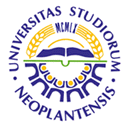 UNIVERSITY OF NOVI SADFACULTY OF AGRICULTURE 21000 NOVI SAD, TRG DOSITEJA OBRADOVIĆA 8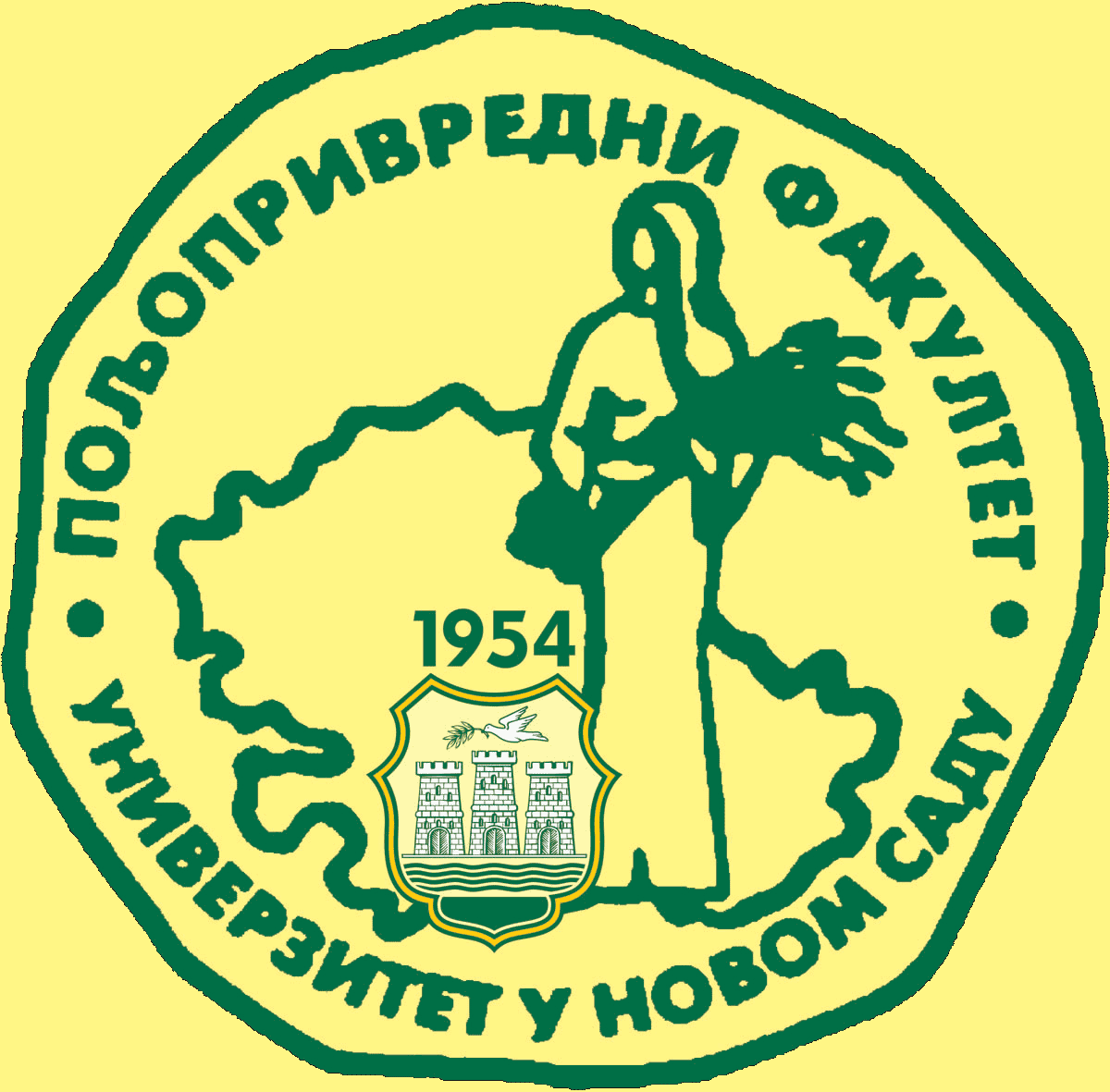 Study Program AccreditationMASTER STUDY-Genetics, Plant Breeding and Seed ProductionTable 5.2 Course specificationTable 5.2 Course specificationTable 5.2 Course specification